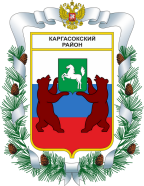 МУНИЦИПАЛЬНОЕ ОБРАЗОВАНИЕ «Каргасокский район»ТОМСКАЯ ОБЛАСТЬДУМА КАРГАСОКСКОГО РАЙОНАЗаслушав и обсудив отчёт руководителя Органа муниципального финансового контроля  Каргасокского района о проделанной работе,Дума Каргасокского района РЕШИЛА:Глава Каргасокского района                                                                     А.П. АщеуловОрган муниципального финансового контроляКаргасокского районас. Каргасок                                                                                 18.12.2013 г.Основным видом деятельности Контрольного органа Каргасокского района является проведение контрольных мероприятий с целью осуществления внешнего муниципального финансового контроля. На 2013 финансовый год был составлен план проведения контрольных мероприятий, в который в течение года вносились изменения, в том числе и по предложению Гавы Каргасокского района. В конечном варианте планом было предусмотрено проведение 32 контрольных мероприятий, в том числе:- 4 по исполнению основных полномочий;- 28 по исполнению полномочий принятых от сельских поселений.Из всех контрольных мероприятий:1. По 5 было запланировано проведение проверок деятельности муниципальных унитарных предприятий;2. По 12 - проведение внешних проверок годовых отчётов об исполнении бюджетов 11 сельских поселений и бюджета муниципального образования «Каргасокский район» за 2012 финансовый год;3. По 12 - проведение экспертиз проектов бюджетов 11 сельских поселений на очередной 2014 финансовый год и бюджета муниципального образования «Каргасокский район» на очередной 2014 финансовый год и плановый период 2015 – 2016 годов;4. По 2 - проверка использования муниципального имущества Новоюгинского и Нововасюганского сельских поселений и соблюдения Федерального закона РФ от 14.11.2002г. № 161-ФЗ «О государственных и муниципальных унитарных предприятиях»;5. По одному - проверка соблюдения требований при размещении муниципального заказа в Уполномоченном органе Каргасокского района;Для сравнения в Плане на 2012 год было предусмотрено проведение 10 контрольных мероприятий, которые касались следующих тем:1. Экспертиз проекта бюджета муниципального образования «Каргасокский район»;2. Проверка 3 сельских поселений по исполнению заключённых соглашений по оздоровлению муниципальных финансов и условиях оказания финансовой помощи;3. Проверка исполнения долгосрочной муниципальной целевой программы;4. Проверка ведения Реестров;5. Проверка проведения приватизации муниципального имущества;6. Проверка обеспечения сохранности материальных ценностей;7 Внешняя проверка годового Отчёта Администрации Каргасокского района об исполнении районного бюджета;8. Анализ бюджетного процесса Нововасюганского сельского поселения.Сравнивая деятельность Контрольного органа в 2013 году с деятельностью в 2012 году можно сделать вывод, что в 2013 году упор при проведении контрольных мероприятий был сделан на исполнение полномочий сельских поселений и проверку муниципальных унитарных предприятий. Кроме того, увеличение количества внешних проверок годовых отчётов и экспертиз проектов бюджетов не дают уже той возможности разнообразить темы проверок при составлении годового плана работы.На момент составления отчёта проведено 30 плановых контрольных мероприятий. Со 2 декабря 2013 года проводятся 2 плановых контрольных мероприятия:- Проверка МУП ЖКХ «Нововасюганское», использующего имущество, находящееся в собственности Нововасюганского сельского поселения на соответствие его деятельности Федеральному закону Российской Федерации от 14.11.2002г. № 161-ФЗ «О государственных и муниципальных унитарных предприятиях;- Проверка использования муниципального имущества, находящегося в собственности Нововасюганского сельского поселения и соблюдения Федерального закона РФ от 14.11.2002г. № 161-ФЗ «О государственных и муниципальных унитарных предприятиях» при создании и осуществлении контроля за деятельностью МУП ЖКХ «Нововасюганское. Внеплановых контрольных мероприятий не проводилось.Об исполнении плана контрольных мероприятий докладывалось на 2 заседаниях думы Каргасокского района, поэтому об этих контрольных мероприятиях будет сообщено коротко.В течение года проведены проверки в 4 муниципальных унитарных предприятиях созданных Средневасюганским, Новоюгинским сельскими поселениями и муниципальным образованием «Каргасокский район». Всеми проведёнными проверками выявлены серьёзные недостатки в работе муниципальных унитарных предприятий. Замечания касались:- содержания уставов предприятий;- порядка передачи муниципального имущества;- ведения учёта объектов имущества, их инвентаризации;- организации учёта и составления отчётности, предоставления её в администрации муниципальных образований;- планирования и анализа деятельности муниципальных предприятий;- финансового состояния муниципальных предприятий.Основной причиной допущенных нарушений является отсутствие должного контроля со стороны учредителей данных предприятий, а именно Администраций муниципальных образований.Отсутствие необходимого внимания к деятельности предприятий со стороны муниципальных образований проявилось также при составлении бюджетов на 2014 финансовый год, где была предусмотрена как источник доходов часть прибыли, получаемая муниципальными предприятиями, но поступление этого вида доходов в очередном финансовом году не планировалось муниципальными образованиями. В пояснительных записках не было описано финансовое состояние предприятий, не указаны причины отсутствия прибыли и меры, принимаемые к оздоровлению их экономик. В решениях об основных направлениях бюджетной и налоговой политики на 2014 год не были предусмотрены, в рамках расширения налоговой базы, меры по получению предприятиями прибыли и увеличению его размера.  Подробно информация о проведённых проверках в течение года доводилась до депутатов на проводимых заседаниях Думы Каргасокского района. Результаты проверок доведены до Глав поселений на проведённом в феврале совещании. Кроме того, информация о проверках направлена в сельские поселения, где созданы муниципальные унитарные предприятия. С Главами сельских поселений, где были проведены проверки муниципальных унитарных предприятий, постоянно обсуждались вопросы устранения выявленных нарушений. Неоднократно Главой Каргасокского района проводились совещания по принятию мер к устранению выявленных нарушений.В мае проведена проверка по использованию муниципального имущества и соблюдению Федерального закона РФ от 14.11.2002г. № 161-ФЗ «О государственных и муниципальных унитарных предприятиях» в Администрации Новоюгинского сельского поселения».Выявлено следующее:- действующее в 2012 году Положение о порядке управления и распоряжения муниципальным имуществом, устарело и во многих случаях не соответствовало Федеральным законам;- не исполнялись пункты 4.4 и 4.5 действующего Положения о порядке управления и распоряжения муниципальным имуществом;- нарушались пункты 41, 50, 92, 94 Инструкции по применению единого плана счетов;- в нарушение Постановления о классификации основных средств неправильно устанавливались сроки полезного использования объектов, а по некоторым объектам совсем не устанавливались  сроки полезного использования;- Реестр муниципального имущества вёлся с отдельными нарушениями;- установлены нарушение при проведении инвентаризации. Проверяющими было указано на необходимость признать результаты инвентаризации недействительными, и предложено организовать проведение новой инвентаризации муниципального имущества и активов;- установлены отдельные нарушения при списании муниципального имущества;- установлены нарушения Федерального закона РФ от 14.11.2002г. № 161-ФЗ при создании муниципального унитарного предприятия и осуществления контроля за его деятельностью. Главе сельского поселения направлено представление об устранении допущенных нарушений. В установленный срок получен ответ о принимаемых мерах по устранению нарушений. Проведено 11 проверок годовых отчётов об исполнении  бюджетов сельских поселений в 2012 финансовом году и 1 проверка годового отчёта об исполнении  бюджета Муниципального образования «Каргасокский район» в 2012 году. Проверки проведены в установленные Положениями о бюджетном процессе сроки. В заключениях указаны замечания и с учётом их устранения предложено утвердить Отчеты об исполнении бюджетов Советами поселений. Также предложено утвердить отчёт об исполнении бюджета Муниципального образования «Каргасокский район». Информация о проделанной работе доведена до депутатов Думы Каргасокского района.Проведены в 12 муниципальных образованиях экспертизы проектов бюджетов на очередной 2014 год. Для 11 сельских поселений с 15 по 30 сентября был установлен график предоставления проектов решений о бюджетах на 2014 год. Не все сельские поселения своевременно представили проекты решений. Последний проект решения 22 октября поступил от Усть-Тымского сельского поселения.В Положениях о бюджетных процессах сельских поселений предусмотрено начинать составление проекта бюджета за 9 месяцев до конца текущего года (Киндальское, Сосновское, Новоюгинское сельские поселения), за 7 месяцев до конца текущего года (Усть-Чижапское, Толпаровское, Усть-Тымское сельские поселения), за 4 месяца до конца текущего года (Средневасюганское, Нововасюганское сельские поселения). Контрольный орган предложил поселениям начинать составление проекта бюджета за 4 месяца до конца текущего года.При проведении Экспертизы проектов бюджетов сельских поселений были установлены отдельные несоответствия Положений о бюджетном процессе (далее – Положений) с Бюджетным кодексом:- в части 2 статьи 16 Положений не предусматривалось предоставление вместе с проектом решения о бюджете Пояснительной записки и Оценки ожидаемого исполнения бюджета (Сосновское, Усть-Тымское сельские поселения), что не соответствует статье 184.2 Бюджетного кодекса;- предусмотрено в Положении предоставление ко второму чтению Среднесрочного финансового плана (Тымское, Нововасюганское сельские поселения), что не соответствует статье 174 Бюджетного кодекса;- в Положении предусмотрены приложения  к проектам решений о бюджете, например «Нормативы отчислений от федеральных, региональных и местных налогов и сборов в местный бюджет, не установленных бюджетным законодательством Российской Федерации» (Усть-Чижапское, Вертикосское, Киндальское, Среднетымское, Сосновское, Новоюгинское, Толпаровское, Средневасюганское, Нововасюганское сельские поселения), которые не соответствуют части 2 статьи 184.1 Бюджетного кодекса. В каких-то случаях в Положениях нет этих приложений, но они  представлены в самих проектах решений о бюджете;- предусмотрено в Положении предоставление вместе с проектом решения о бюджете Методик (проектов методик) и расчётов межбюджетных трансфертов (Усть-Чижапское, Среднетымское, Толпаровское сельские поселения), что не соответствует главе 16 Бюджетного кодекса;- предусмотрено в Положении предоставление вместе с проектом решения о бюджете Расчётов распределения межбюджетных трансфертов (Тымское сельское поселение), что не соответствует главе 16 Бюджетного кодекса; - предусмотрено в Положении предоставление вместе с проектом решения о местном бюджете прогноза основных характеристик (общий объём доходов, общий объём расходов, дефицита (профицита) бюджета) консолидированного бюджета или прогноза основных характеристик бюджета (Усть-Чижапское, Новоюгинское, Толпаровское, Средневасюганское, Нововасюганское сельские поселения), что не соответствует статье 184.2 Бюджетного кодекса. Ранее, проводя контрольные мероприятия по проверке исполнения условий Соглашений по оздоровлению муниципальных финансов, Контрольный орган уже делал замечания на отдельные несоответствия в Положениях о бюджетном процессе с Бюджетным кодексом при формировании бюджетов сельскими поселениями.Установлено несоответствие порядка формирования бюджета Положению о бюджетном процессе, а именно:- составление проекта бюджета происходило без издания распоряжения Главами Вертикосского, Среднетымского, Новоюгинского сельских поселений. Многие сельские поселения издали распоряжения (постановления) намного позже установленного срока. Практически у всех сельских поселений содержание документа не соответствует Положениям о бюджетном процессе, где не определён порядок и сроки осуществления мероприятий. В распоряжении Главы Нововасюганского сельского поселения указано специалисту по финансово-экономической деятельности начать разработку проекта решения о бюджете после получения информации от Управления финансов;- в распоряжении Главы Усть-Чижапского сельского поселения указано о составлении проекта бюджета на очередной финансовый год. В соответствии с частью 3 статьи 15 и частью 4 статьи 17 Положения о бюджетном процессе проект бюджета поселения составляется сроком на три года (очередной финансовый год и плановый период). Фактически проект бюджета представлен в Контрольный орган на очередной 2014 год.В нарушение Положения о бюджетном процессе с проектом решения о бюджете на 2014 финансовый год не были представлены:- основные направления бюджетной и налоговой политики (Тымское,  Новоюгинское, Толпаровское, Нововасюганское, Усть-Тымское сельские поселения);- предварительные итоги социально-экономического развития (Нововасюганское сельское поселение);- прогноз социально-экономического развития (Тымское, Вертикосское, Киндальское, Новоюгинское, Среднетымское, Толпаровское, Нововасюганское, Усть-Тымское сельские поселения);- проект среднесрочного финансового плана (Тымское сельское поселение);- пояснительная записка к проекту бюджета (Сосновское сельское поселение);- Нововасюганским сельским поселением представлена Учётная политика, а в соответствии с Положением о бюджетном процессе требуется представить Основные направления бюджетной и налоговой политики.Названия представленных вместе с проектом решения о бюджете документов не соответствуют указанным в статьях Положения о бюджетном процессе (Сосновское, Усть-Тымское сельские поселения).Контрольным органом указано на пункт статьи из Положения о бюджетном процессе, в котором говорится, что в случае несоответствия состава представляемых документов и материалов установленным требованиям Председатель Совета сельского поселения возвращает законопроект на доработку.Во многих представленных  Пояснительных записках сельских поселений просто отражено поступление и расходование бюджетных средств в разрезе кодов бюджетной классификации, с некоторыми комментариями и пояснениями.У некоторых сельских поселений в проектах бюджетов отсутствуют статьи и приложения:- о приватизации и приобретении муниципального имущества. В пояснительных записках нет объяснения причин отсутствия необходимости или возможности в данных операциях;- не приводится перечень муниципальных программ, и их нет в ведомственной структуре расходов. В пояснительных записках не описаны программы, действующие в сельских поселениях, нет объяснений причин отказа от их финансирования;- по строительству и ремонту объектов муниципального имущества. Нет никаких объяснений о состоянии объектов, о необходимости их строительства или ремонта, об отсутствии финансовых средств.Считаем, что вышеуказанные пояснения, необходимы  депутатам для обсуждения проектов бюджетов.При проведении анализа доходной и расходной частей бюджета установлены в сельских поселениях значительные изменения показателей при сравнении их с данными оценки ожидаемого исполнения бюджета. В пояснительных записках нет этим отклонениям, ни каких объяснений.Практически у всех сельских поселений не запланированы расходы по переданным полномочиям Контрольному органу по осуществлению внешнего муниципального финансового контроля по подразделу 0103 «Функционирование представительных органов». В пояснительных записках нет объяснений причин отсутствия данных ассигнований.Установлено, что в Средневасюганском и Нововасюганском сельских поселениях в доходах бюджета не запланирована субвенция и основная часть субсидий, что привело к значительному сокращению доходов и расходов. В результате была нарушена  статья 32 БК «принцип полноты отражения доходов, расходов и источников финансирования дефицитов бюджет»  и статья 37 БК «Принцип достоверности бюджета». В пояснительных записках по данному поводу нет никаких разъяснений.В таблице «Распределение расходов бюджета по разделам, подразделам, целевым статьям и видам» Среднетымского сельского поселения не запланированы расходы по её «видам».В таблицах «Финансирования капитального строительства и капитального ремонта объектов» не указана информация об объектах, о видах работ и сроках их исполнения (Тымское, Усть-Чижапское, Среднетымское, Сосновское, Толпаровское, Усть-Тымское сельские поселения).При проверке доходной и расходной частей бюджетов установлены ошибки вплоть до арифметических. В некоторых случаях неверно указаны коды доходов. Не правильно определяется размер собственных доходов (статья 47 БК).Проведённая с 15 сентября по 25 октября экспертиза проектов бюджетов показала, что данный период времени не подходит для сельских поселений, прежде всего потому, что не сформирован ещё бюджет района и до сельских поселений не доведены в окончательном варианте размеры межбюджетных трансфертов, которые в доходах и расходах бюджетов сельских поселений занимают свыше 70%. В 2014 году Контрольный орган планирует установить сроки проведения экспертизы бюджетов сельских поселений с 5 октября по 5 ноября текущего года. В Положениях о бюджетных процессах поселений установлены разные сроки предоставления Проектов решений о бюджетах Советам сельских поселений до 1 октября, до 1 ноября, до 15 ноября текущего года.Контрольным органом предлагается всем сельским поселениям установить срок до 15 ноября текущего года.Считаем, что с 5 октября по 5 ноября текущего (2014) года  будет наиболее эффективно проведена экспертиза проектов бюджетов в сельских поселениях.Предложено финансовым службам сельских поселений к первому чтению бюджета устранить все указанные в Заключениях замечания и нарушения. Предлагается финансовым службам регулярно, и прежде всего перед составлением проектов бюджетов, проводить анализ статей Положения о бюджетном процессе на соответствие их статьям Бюджетного кодекса. Проект бюджета составлять в соответствии со статьями Положения о бюджетном процессе.Рекомендовано сельским поселениям по указанным в Заключениях замечаниям внести изменения в Положения о бюджетном процессе.Считаем, что такое количество нарушений возникло из-за отсутствия внешнего муниципального финансового контроля и проблем с подбором кадров. Предполагаем, что в следующем году экспертиза проектов бюджетов сельских поселений не выявит указанных в Заключениях 2013 года нарушений.Экспертиза проекта бюджета на очередной 2014 год и плановый период 2015 – 2016 годов Муниципального образования «Каргасокский район» не выявила серьёзных нарушений, а выявленные «несерьёзные» были своевременно устранены финансовым органом. С заключением депутаты Думы Каргасокского района были ознакомлены. На заседании Думы Контрольным органом было предложено принять проект бюджета в первом чтении.В соответствии с частью 3 статьи 17 Федерального закона от 21.07.2005г. № 94-ФЗ «О размещении заказов на поставки товаров, выполнение работ, оказание услуг для государственных и муниципальных нужд» и Приказом Министерства экономического развития РФ от 28.01.2011г. № 30 «Об утверждении порядка проведения плановых проверок при размещении заказов на поставки товаров, выполнение работ, оказание услуг для нужд заказчиков» Контрольным органом была проведена плановая проверка Отдела экономики и социального развития Администрации Каргасокского района - уполномоченного органа Каргасокского района  по размещению муниципального заказа за соблюдением требований законодательства Российской Федерации и иных нормативных актов Российской Федерации.Последняя проверка по данной теме проводилась в 2011 году. В соответствии с заключением акта проверки от 10.06.2011г. № 5 «Документальная проверка деятельности Уполномоченного органа в 2010 году по размещению муниципального заказа не установила нарушений Федерального закона 94-ФЗ и Постановления № 80».На момент настоящей проверки имелось 5 заказов, находящихся в стадии размещения. По ним нарушений не установлено. В проверяемом периоде (с 1 июля по 7 ноября 2013 года) один размещённый заказ был отменён. Нарушений не установлено как на стадии размещения заказа, так и при его отмене.В проверяемом периоде проведено 46 открытых аукционов в электронной форме. Выборочно проверено 3 аукциона, нарушений не установлено.В реестре жалоб за проверяемый период  жалобы по размещенным заказам отсутствуют.Председатель ________________________ /Ю.А.Машковцев/ РЕШЕНИЕРЕШЕНИЕРЕШЕНИЕ18.12.2013№ 244с. Каргасокс. КаргасокОтчёт Органа  муниципального финансового контроля Каргасокского района о проделанной работе в 2013 году.Утвердить отчёт Органа муниципального финансового контроля  Каргасокского района  о проделанной работе в 2013 году.Председатель ДумыКаргасокского районаВ.А. ПротазовОтчёт о проделанной работе 